Notice is hereby given to the members of the Hildale City Council and the public, that the City Council will hold a public meeting on Wednesday, March 9, 2022 at 6:00 p.m. (MDT), at 320 East Newel Avenue, Hildale City, Utah 84784.City Council will hold a public hearing during the regular council meeting to receive public comment and consider approval of amendment to Ordinance No. 2014-12-1, Sec 55-10 Collection Of Development Impact Fees. Ordinance change Chapter 130 offenses.Councilmembers may be participating electronically by video or telephone conference. The meeting will be broadcast to the public on Facebook Live under Hildale’s City page. Members of the public may also watch the City of Hildale through the scheduled Zoom meeting.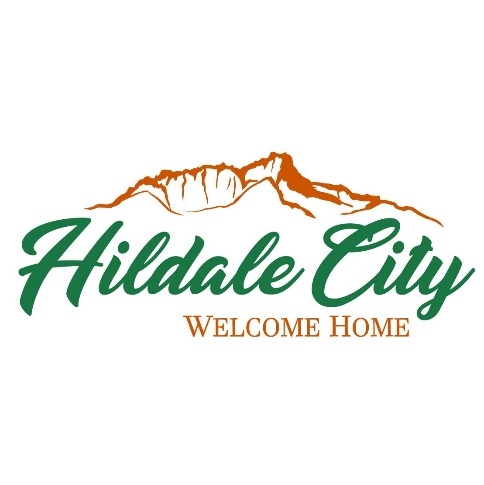 Hildale City Public Notice Council MeetingWednesday, March 09, 2022 at 6:00 PM320 East Newel Avenue, Hildale City, Utah 84784Public Notice Council MeetingPublic Notice Council Meeting